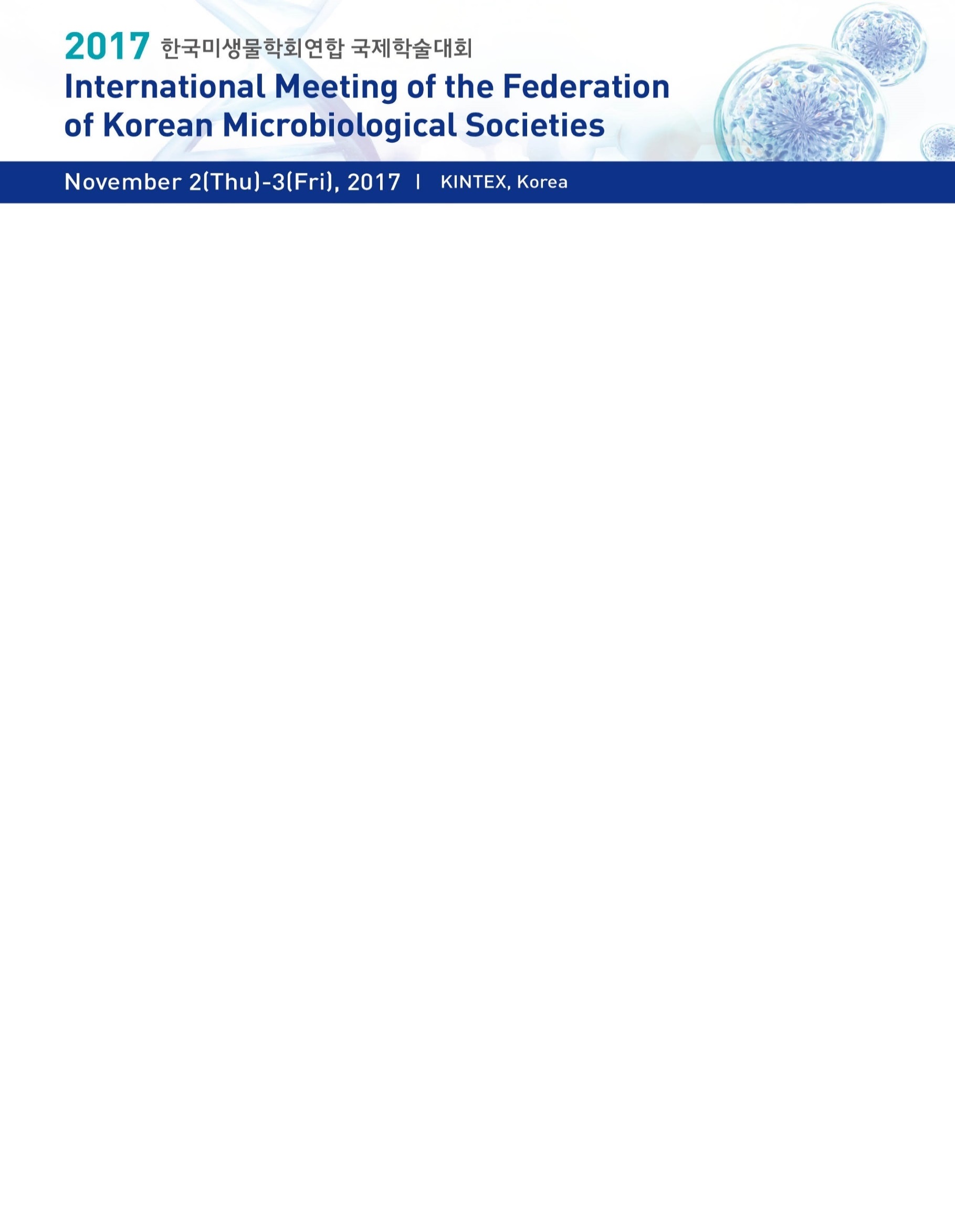 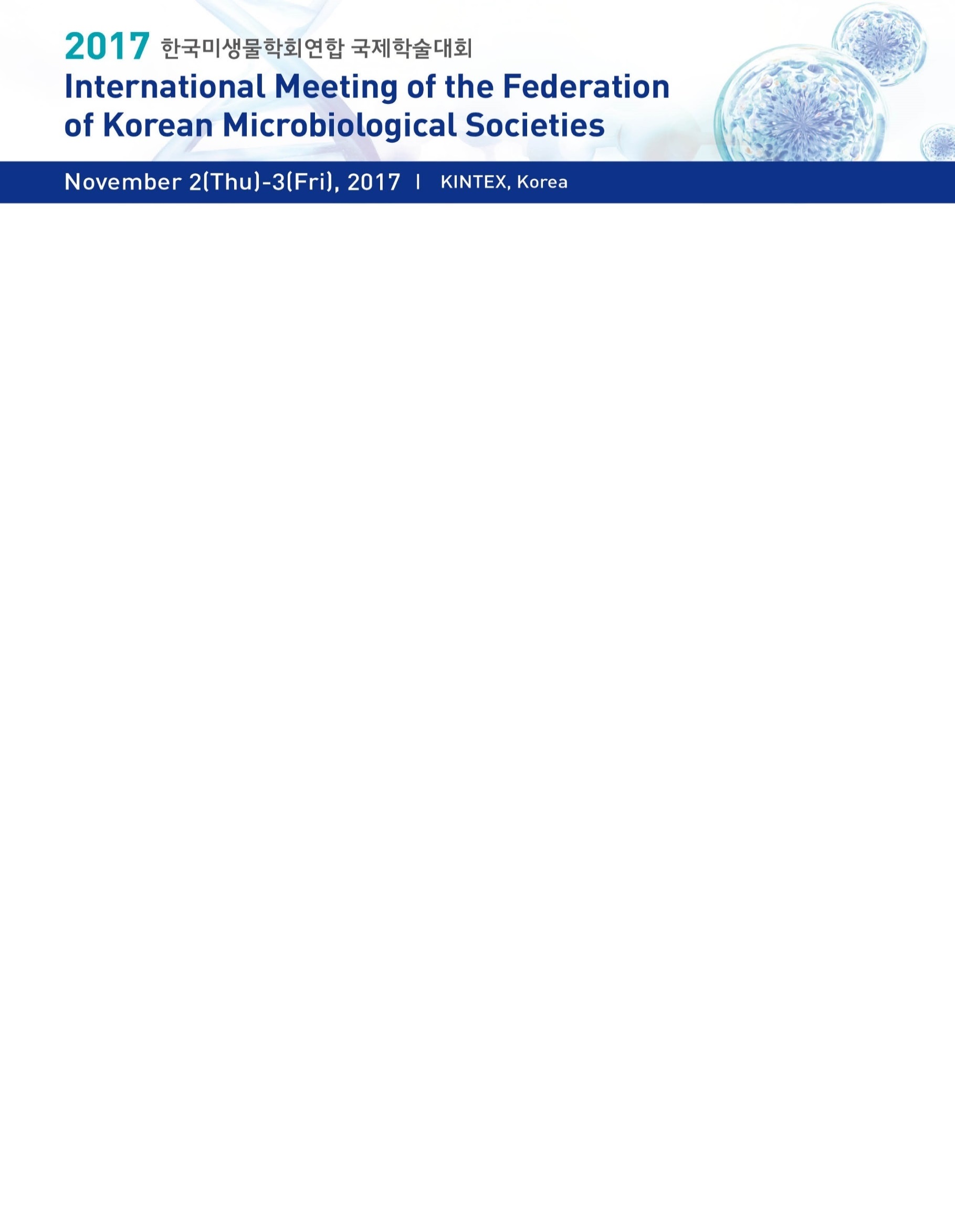 Poster Presenter’s Information Name:				 Mr.   Ms.   Dr.   Prof.Affiliation: AddressCountry: Telephone Number:			Fax Number:Email: Poster Topics  A. Systematics and Evolution	 	 B. Environment and Ecology  C. Physiology and Biochemistry		 D. Fermentation and Metabolites E. Genetics and Genome  		 F. Infection and Pathogenesis G. Immunology and Signal Transduction	 H. Biotechnology I. Food Microbiology			 J. OthersPaper: MS word, A4, maximum 1 pages, double spaces Margins: 2.5 cm for top and sidesFontTitle: 15 point, Arial, Bold Author(s): 11 point, Arial, BoldAuthor’s Affiliation: 10.5 point, Italic, Times New Roman Body text: 11 point, Times New RomanTitle - the First Letter Should Be CapitalizationGil-Dong Hong1,2, Cheol Soo Kim3, and John Smith4*(Please mark ‘*’ on Corresponding Author)1Department of Biotechnology, Korea University, 2Institute of Microbial Ecology & Resources, Korea University, 3Department of Biotechnology, Seoul University, 4Department of Bioscience, New York University, USA(Centered and Italicized, with department/division and Country, Avoid abbreviations,Superscript numbers (1, 2, 3, etc.) can be used to identify author affiliations.)Abstract- 1.5 line-spacing between paragraphs- do not include references or diagrams